Communication and Language(Listening, Attention, Understanding and Speaking) Communication and Language(Listening, Attention, Understanding and Speaking) Comprehension and Word ReadingCommunication and LanguageAge 3-4Understand ‘why’ questions, like: “Why do you think the caterpillar got so fat?” Sing a large repertoire of songs. Use longer sentences of four to six words. Can start a conversation with an adult or a friend and continue it for many turns.Enjoy listening to longer stories and can remember much of what happens. Be able to express a point of view and to debate when they disagree with an adult or a friend, using words as well as actions.Know many rhymes, be able to talk about familiar books, and be able to tell a long story. Use a wider range of vocabulary.  Understand a question or instruction that has two parts, such as “Get your coat and wait at the door”. Use talk to organise themselves and their play: “Let’s go on a bus... you sit there... I’ll be the driver.” To talk about familiar booksAge 4-5Understand how to listen carefully and why listening is so important.Learn new vocabulary.Engage in story times.Ask questions to find out more and to check they understand what has been said to them.Describe events in some detail.Use talk to help work out problems and organise thinking and activities Listen to and talk about stories to build familiarity and understanding.Articulate their ideas and thoughts in well-formed sentences.Use new vocabulary through the day.Understand how to listen carefully and why listening is so important.Learn new vocabulary.Engage in story times.Ask questions to find out more and to check they understand what has been said to them.Describe events in some detail.Use talk to help work out problems and organise thinking and activities Explain how things work and why they might happen. Develop social phrases.Listen to and talk about stories to build familiarity and understanding.Articulate their ideas and thoughts in well-formed sentences.Articulate their ideas and thoughts in well-formed sentences.ELG: Listening, Attention and Understanding Children at the expected level of development will: Listen attentively and respond to what they hear with relevant questions, comments and actions when being read to and during whole class discussions and small group interactions; Make comments about what they have heard and ask questions to clarify their understanding; Hold conversation when engaged in back-and-forth exchanges with their teacher and peers.ELG: SpeakingChildren at the expected level of development will:Participate in small group, class and one-to-one discussions, offering their own ideas, using recently introduced vocabulary;Offer explanations for why things might happen, making use of recently introduced vocabulary from stories, non-fiction, rhymes and poems when appropriateExpress their ideas and feelings about their experiences using full sentences, including use of past, present and future tenses and making use of conjunctions, with modelling and support from their teacher.LiteracyAge 3-4Use new vocabulary through the day.Understand how to listen carefully and why listening is so important.Learn new vocabulary.Engage in story times.Ask questions to find out more and to check they understand what has been said to them.Describe events in some detail.Use talk to help work out problems and organise thinking and activities Explain how things work and why they might happen. Develop social phrases.Listen to and talk about stories to build familiarity and understanding.Articulate their ideas and thoughts in well-formed sentences.Understand the five key concepts about print: - print has meaning - the names of the different parts of a book - print can have different purposes - page sequencing - we read English text from left to right and  from top to bottom Engage in extended conversations about stories, learning new vocabulary. Age 4-5Read individual letters by saying the sounds for them.Blend sounds into words, so that they can read short words made up of known-letter sound correspondences.Read some letter groups that each represent one sound and say sounds for them.Read a few common exception words matched to the school’s phonic programme.*Read simple phrases and sentences made up of words with known-letter sound correspondences and where necessary, a few exception words.*Re-read these books to build up their confidence in word reading, their fluency and their understanding and enjoyment. *Form lower-case and capital letters correctly.*Spell words by identifying the sounds and then writing the sound with letter/s.*Write short sentences with words with known sound-letter correspondences using a capital letter and full stop.ELGDemonstrate understanding of what has been read to them by retelling stories and narratives using their own words and recently introduced vocabulary;Anticipate – where appropriate – key events in stories;Use and understand recently introduced vocabulary during discussions about stories, non-fiction, rhymes and poems and during role-play.Say a sound for each letter in the alphabet and at least 10 digraphs;Read words consistent with their phonic knowledge by sound-blending;Read aloud simple sentences and books that are consistent with their phonic knowledge, including some common exception words.Word ReadingWord ReadingReading ComprehensionApply phonic knowledge and skills as the route to decode wordsRespond speedily with the correct sound to graphemes (letters or groups of letters) for all 40+ phonemes, including, where applicable, alternative sounds for graphemesRead accurately by blending sounds in unfamiliar words containing GPCs that have been taughtRead common exception words, noting unusual correspondences between spelling and sound and where these occur in the wordRead words containing taught GPCs and –s, –es, –ing, –ed, –er and –est endingsRead other words of more than one syllable that contain taught GPCsRead words with contractions [for example, I’m, I’ll, we’ll], and understand that the apostrophe represents the omitted letter(s)Read aloud accurately books that are consistent with their developing phonic knowledge and that do not require them to use other strategies to work out words re-read these books to build up their fluency and confidence in word readingRe-read these books to build up their fluency and confidence in word reading.Listening to and discussing a wide range of poems, stories and non-fiction at a level beyond that at which they can read independentlyBeing encouraged to link what they read or hear read to their own experiencesBecoming very familiar with key stories, fairy stories and traditional tales, retelling them and considering their particular characteristicsRecognising and joining in with predictable phrasesLearning to appreciate rhymes and poems, and to recite some by heartDiscussing word meanings, linking new meanings to those already knownDrawing on what they already know or on background information and vocabulary provided by the teacherChecking that the text makes sense to them as they read and correcting inaccurate readingDiscussing the significance of the title and eventsMaking inferences on the basis of what is being said and donePredicting what might happen on the basis of what has been read so farParticipate in discussion about what is read to them, taking turns and listening to what others sayExplain clearly their understanding of what is read to themWord ReadingWord ReadingReading ComprehensionContinue to apply phonic knowledge and skills as the route to decode words until automatic decoding has become embedded and reading is fluentRead accurately by blending the sounds in words that contain the graphemes taught so far, especially recognising alternative sounds for graphemesRead accurately words of two or more syllables that contain the same graphemes as aboveRead words containing common suffixesRead further common exception words, noting unusual correspondences between spelling and sound and where these occur in the wordRead most words quickly and accurately, without overt sounding and blending, when they have been frequently encounteredRead aloud books closely matched to their improving phonic knowledge, sounding out unfamiliar words accurately, automatically and without undue hesitationRe-read these books to build up their fluency and confidence in word readingListening to, discussing and expressing views about a wide range of contemporary and classic poetry, stories and non-fiction at a level beyond that at which they can read independentlyDiscussing the sequence of events in books and how items of information are relatedBecoming increasingly familiar with and retelling a wider range of stories, fairy stories and traditional talesBeing introduced to non-fiction books that are structured in different waysRecognising simple recurring literary language in stories and poetryDiscussing and clarifying the meanings of words, linking new meanings to known vocabularyDiscussing their favourite words and phrasesContinuing to build up a repertoire of poems learnt by heart, appreciating these and reciting some, with appropriate intonation to make the meaning clearDrawing on what they already know or on background information and vocabulary provided by the teacherChecking that the text makes sense to them as they read and correcting inaccurate readingMaking inferences on the basis of what is being said and doneAnswering and asking questionsPredicting what might happen on the basis of what has been read so farParticipate in discussion about books, poems and other works that are read to them and those that they can read for themselves, taking turns and listening to what others sayExplain and discuss their understanding of books, poems and other material, both those that they listen to and those that they read for themselvesWord ReadingWord ReadingReading ComprehensionApply their growing knowledge of root words, prefixes and suffixes (etymology and morphology) as listed in English Appendix 1, both to read aloud and to understand the meaning of new words they meetRead further exception words, noting the unusual correspondences between spelling and sound, and where these occur in the wordListening to and discussing a wide range of fiction, poetry, plays, non-fiction and reference books or textbooksReading books that are structured in different ways and reading for a range of purposesUsing dictionaries to check the meaning of words that they have readIncreasing their familiarity with a wide range of books, including fairy stories, myths and legends, and retelling some of these orallyIdentifying themes and conventions in a wide range of booksPreparing poems and play scripts to read aloud and to perform, showing understanding through intonation, tone, volume and actionDiscussing words and phrases that capture the reader’s interest and imaginationRecognising some different forms of poetry [for example, free verse, narrative poetry]Checking that the text makes sense to them, discussing their understanding and explaining the meaning of words in contextAsking questions to improve their understanding of a textDrawing inferences such as inferring characters’ feelings, thoughts and motives from their actions, and justifying inferences with evidencePredicting what might happen from details stated and impliedIdentifying main ideas drawn from more than one paragraph and summarising theseIdentifying how language, structure, and presentation contribute to meaningRetrieve and record information from non-fictionParticipate in discussion about both books that are read to them and those they can read for themselves, taking turns and listening to what others sayWord ReadingWord ReadingReading ComprehensionApply their growing knowledge of root words, prefixes and suffixes (etymology and morphology) as listed in English Appendix 1, both to read aloud and to understand the meaning of new words they meetRead further exception words, noting the unusual correspondences between spelling and sound, and where these occur in the wordListening to and discussing a wide range of fiction, poetry, plays, non-fiction and reference books or textbooksReading books that are structured in different ways and reading for a range of purposesUsing dictionaries to check the meaning of words that they have readIncreasing their familiarity with a wide range of books, including fairy stories, myths and legends, and retelling some of these orallyIdentifying themes and conventions in a wide range of booksPreparing poems and play scripts to read aloud and to perform, showing understanding through intonation, tone, volume and actionDiscussing words and phrases that capture the reader’s interest and imaginationRecognising some different forms of poetry [for example, free verse, narrative poetry]Checking that the text makes sense to them, discussing their understanding and explaining the meaning of words in contextAsking questions to improve their understanding of a textDrawing inferences such as inferring characters’ feelings, thoughts and motives from their actions, and justifying inferences with evidencePredicting what might happen from details stated and impliedIdentifying main ideas drawn from more than one paragraph and summarising theseIdentifying how language, structure, and presentation contribute to meaningRetrieve and record information from non-fictionParticipate in discussion about both books that are read to them and those they can read for themselves, taking turns and listening to what others sayWord ReadingWord ReadingReading ComprehensionApply their growing knowledge of root words, prefixes and suffixes (morphology and etymology), as listed in English Appendix 1, both to read aloud and to understand the meaning of new words that they meetContinuing to read and discuss an increasingly wide range of fiction, poetry, plays, non-fiction and reference books or textbooksReading books that are structured in different ways and reading for a range of purposesIncreasing their familiarity with a wide range of books, including myths, legends and traditional stories, modern fiction, fiction from our literary heritage, and books from other cultures and traditionsRecommending books that they have read to their peers, giving reasons for their choicesIdentifying and discussing themes and conventions in and across a wide range of writingMaking comparisons within and across booksLearning a wider range of poetry by heartPreparing poems and plays to read aloud and to perform, showing understanding through intonation, tone and volume so that the meaning is clear to an audienceChecking that the book makes sense to them, discussing their understanding and exploring the meaning of words in contextAsking questions to improve their understandingDrawing inferences such as inferring characters’ feelings, thoughts and motives from their actions, and justifying inferences with evidencePredicting what might happen from details stated and impliedSummarising the main ideas drawn from more than one paragraph, identifying key details that support the main ideasIdentifying how language, structure and presentation contribute to meaningDiscuss and evaluate how authors use language, including figurative language, considering the impact on the readerDistinguish between statements of fact and opinionRetrieve, record and present information from non-fictionParticipate in discussions about books that are read to them and those they can read for themselves, building on their own and others’ ideas and challenging views courteouslyExplain and discuss their understanding of what they have read, including through formal presentations and debates, maintaining a focus on the topic and using notes where necessaryProvide reasoned justifications for their viewsWord ReadingWord ReadingReading ComprehensionApply their growing knowledge of root words, prefixes and suffixes (morphology and etymology), as listed in English Appendix 1, both to read aloud and to understand the meaning of new words that they meetContinuing to read and discuss an increasingly wide range of fiction, poetry, plays, non-fiction and reference books or textbooksReading books that are structured in different ways and reading for a range of purposesIncreasing their familiarity with a wide range of books, including myths, legends and traditional stories, modern fiction, fiction from our literary heritage, and books from other cultures and traditionsRecommending books that they have read to their peers, giving reasons for their choicesIdentifying and discussing themes and conventions in and across a wide range of writingMaking comparisons within and across booksLearning a wider range of poetry by heartPreparing poems and plays to read aloud and to perform, showing understanding through intonation, tone and volume so that the meaning is clear to an audienceChecking that the book makes sense to them, discussing their understanding and exploring the meaning of words in contextAsking questions to improve their understandingDrawing inferences such as inferring characters’ feelings, thoughts and motives from their actions, and justifying inferences with evidencePredicting what might happen from details stated and impliedSummarising the main ideas drawn from more than one paragraph, identifying key details that support the main ideasIdentifying how language, structure and presentation contribute to meaningDiscuss and evaluate how authors use language, including figurative language, considering the impact on the readerDistinguish between statements of fact and opinionRetrieve, record and present information from non-fictionParticipate in discussions about books that are read to them and those they can read for themselves, building on their own and others’ ideas and challenging views courteouslyExplain and discuss their understanding of what they have read, including through formal presentations and debates, maintaining a focus on the topic and using notes where necessaryProvide reasoned justifications for their views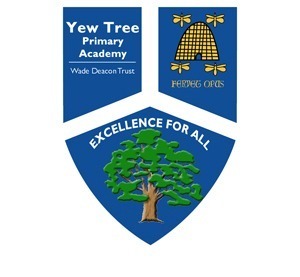 